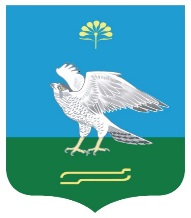 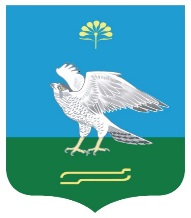 О внесении изменений и дополнений в решение Совета сельского поселения Зильдяровский сельсовет от 26.12.2018 года № 151  «О порядке оформления прав пользования муниципальным имуществом и об определении годовой арендной платы за пользование муниципальным имуществом сельского поселения Зильдяровский сельсовет муниципального района Миякинский район Республики Башкортостан»           На основании протеста Прокуратуры Миякинского района Республики Башкортостан, Совет сельского поселения Зильдяровский сельсовет        РЕШИЛ:         1.Внести в пункт 3.4.2 части 3 решения Совета сельского поселения Зильдяровский сельсовет от 26.12.2018  года № 151 «О порядке оформления прав пользования муниципальным имуществом и об определении годовой арендной платы за пользование муниципальным имуществом сельского поселения Зильдяровский сельсовет муниципального района Миякинский район Республики Башкортостан»  следующие изменения:-в первом абзаце слова «в срок до одного месяца» заменить словами «в течение 30 дней», -в последнем абзаце слова «в срок до одного месяца» заменить словами «в течение 30 дней»,-дополнить абзацем:Ответ на обращение направляется в форме электронного документа по адресу электронной почты, указанному в обращении, поступившем в государственный орган, орган местного самоуправления или должностному лицу в форме электронного документа, и в письменной форме по почтовому адресу, указанному в обращении, поступившем в государственный орган, орган местного самоуправления или должностному лицу в письменной форме. Кроме того, на поступившее в государственный орган, орган местного самоуправления или должностному лицу обращение, содержащее предложение, заявление или жалобу, которые затрагивают интересы неопределенного круга лиц, в частности на обращение, в котором обжалуется судебное решение, вынесенное в отношении неопределенного круга лиц, ответ, в том числе с разъяснением порядка обжалования судебного, может быть размещен с соблюдением требований части 2 статьи 6 Федерального закона № 56-ФЗ на официальном сайте данных государственного органа или органа местного самоуправления в информационно-телекоммуникационной сети «Интернет».2. Настоящее решение обнародовать на информационном стенде административного здания сельского поселения и на сайте в сети Интернет.3. Настоящее решение вступает в силу со дня его обнародования.Глава сельского поселения                                                             З.З. Идрисовс. Зильдярово19.08.2019г. № 172